الأقدس الأعظم هذا لوح نزّل بالحق...حضرت بهاءاللهأصلي عربي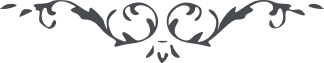 كتاب مبين - آثار قلم اعلى – جلد 1، لوح رقم (172)، 153 بديع، صفحه 425الاقدس الاعظمهذا لوح نزل بالحق من جبروت الله العلی العظیم و فیه ما یفرق بین الناس انه لهو المقتدر القدیر و من الناس من یسمع آیات الله و یأخذه جذب الاشتیاق علی شأن یدع من فی الآفاق عن ورآئه و یقبل بقلبه الی الله العزیز الحکیم اذا یرونه الموحدون یجدون نضرة الرحمن من وجهه الا انه من اهل البهآء قد رقم من قلم القدم فی لوح حفیظ و منهم من سمع آیات الله و استکبر علیها و کان من المشرکین انک انت توکل علی الله فی امرک ثم استقم علی شأن لا تمنعک سبحات الذین کفروا بربک العزیز العظیم قد قدرنا لکل من آمن بالله فی هذا الظهور مقاما فی الملکوت و ثبت اسمآئهم من قلم الله العزیز المنیع سوف یجمعهم فی سرادق العظمة وعدا من عنده انه ولی المخلصین ان اذکر ربک فی اللیالی و الایام و ذکر الناس بهذا النبأ الذی اشرق من افق مشیة ربکم الرحمن بنور مبین و الحمد لله رب العالمین